CADERNO DE ATIVIDADES Nº 09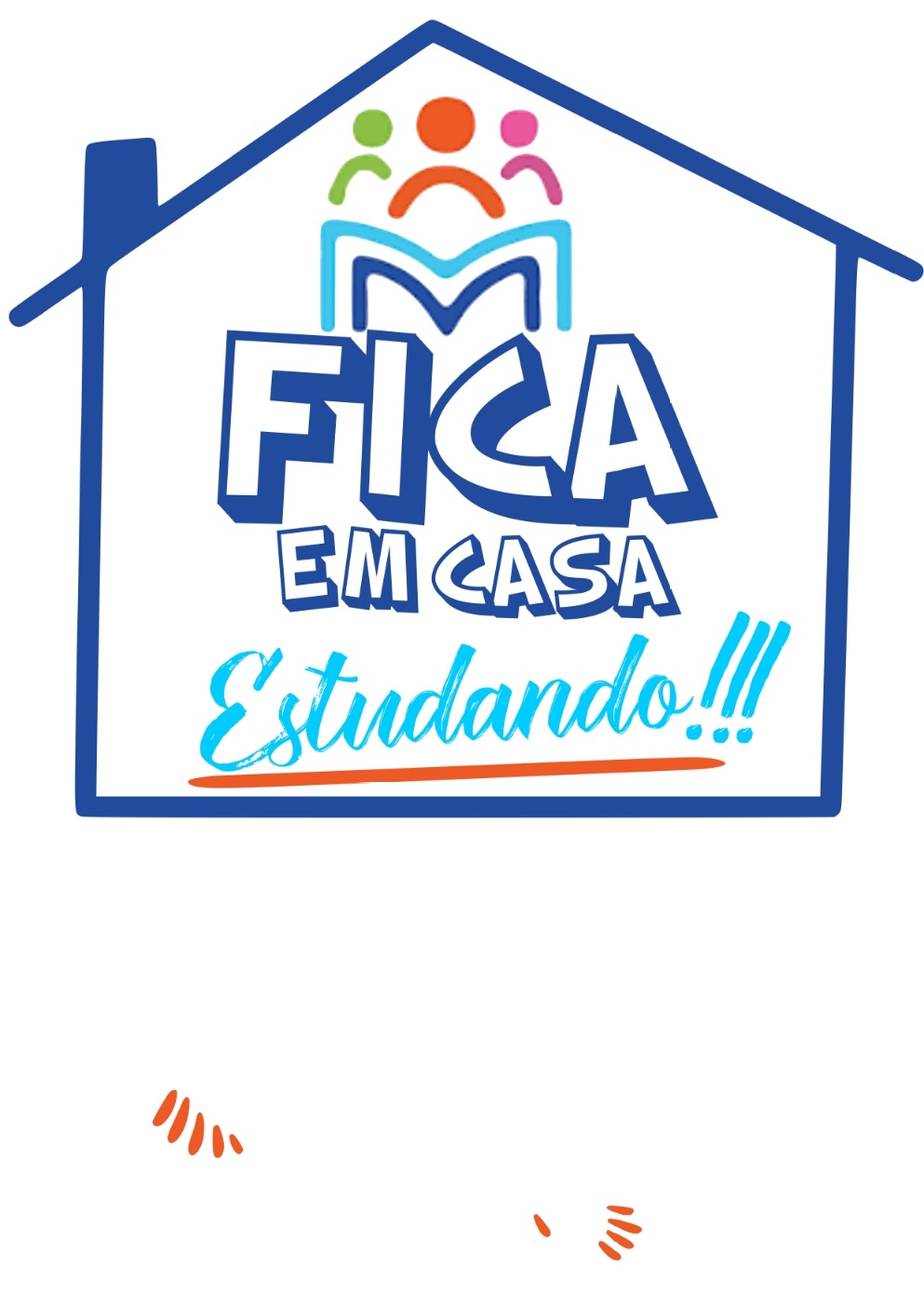 CONTEÚDOS DA SEMANA (30/05 a 06/06/2020)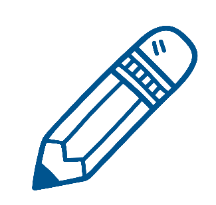 1º TRIMESTRE3º ANOENSINO FUNDAMENTALMINHAS ATIVIDADES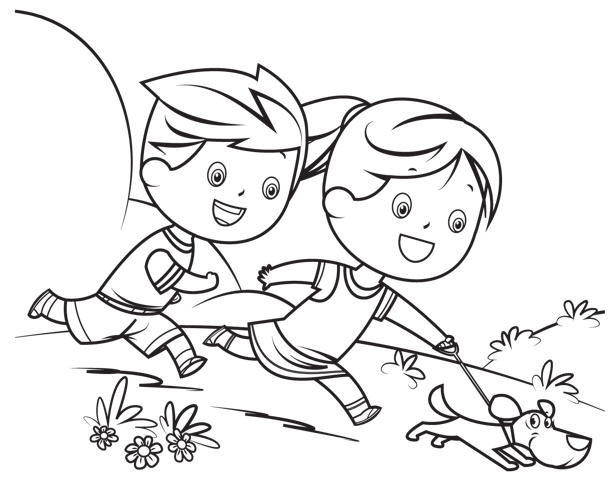    CURTA SEUS MELHORES MOMENTOS E SE CUIDE!NOME: _________________________________________________LÍNGUA PORTUGUESACONSTRUÇÃO DO SISTEMA ALFABÉTICO/ CONVENÇÕES DE ESCRITA (EF35LP07)FORMAÇÃO DO LEITOR LITERÁRIO (EF35LP21)ATIVIDADE 1: AS HISTÓRIAS EM QUADRINHOS SÃO EM SEQUÊNCIA, ISTO É, EM ORDEM DE QUADROS E SÃO MUITO LIDAS POR CRIANÇAS E ADULTOS TAMBÉM.LEIA A HISTORINHA: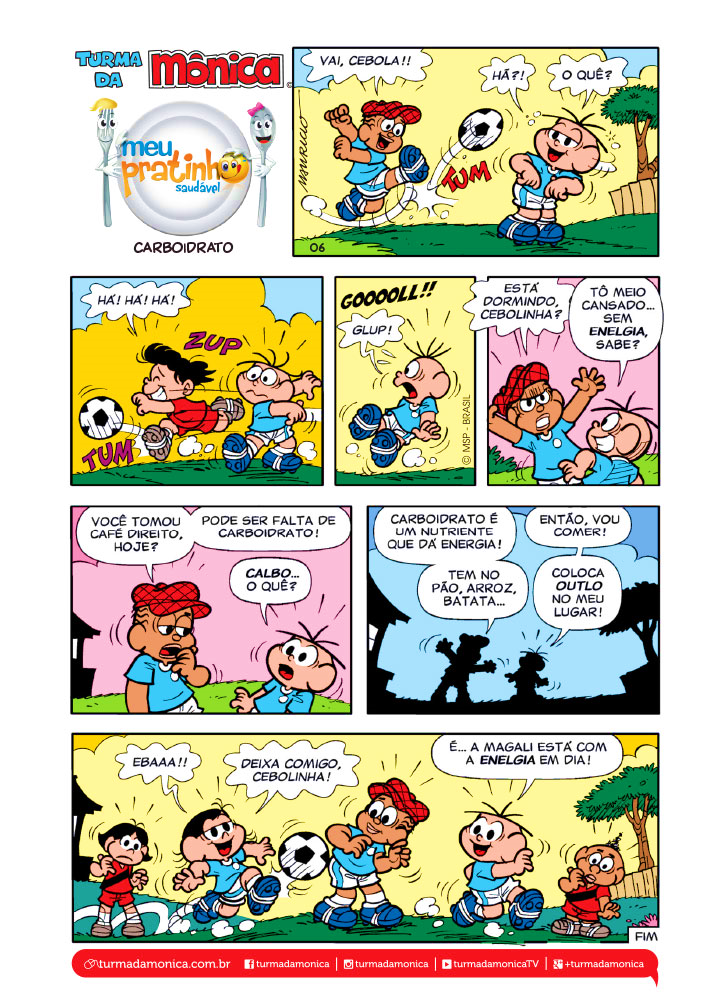 ESCREVA AQUI COM AS SUAS PALAVRAS, O QUE ACONTECEU NA HISTÓRIA:_________________________________    ____________________________________________________________________    ____________________________________________________________________     ____________________________________________________________________     ____________________________________________________________________     ____________________________________________________________________     ____________________________________________________________________     ____________________________________________________________________     ____________________________________________________________________LINKS: Nickelodeon super criador de quadrinhos -              http://www.mundonick.com.br/nick-original/jogos/super-criador-de-quadrinhos/ESCRITA AUTÔNOMA E COMPARTILHADA (EF35LP25)ATIVIDADE 2: NAS HISTÓRIAS EM QUADRINHOS O TIPO DE BALÃO INDICA COMO É A FALA DO PERSONAGEM.A) TROQUE A LETRA PELA QUE VEM ANTES E DESCUBRA QUAL É O TIPO DE FALA USADA EM CADA BALÃO: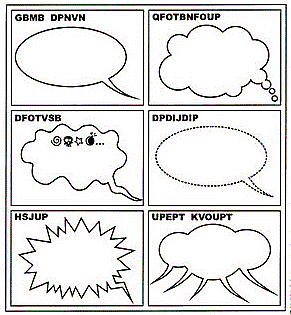 B) CRIE UM PERSONAGEM E ESCOLHA UM BALÃO PARA ESCREVER UMA FALA DELE:C) AGORA QUE VOCÊ JÁ SABE UM POUCO, ESCREVA AS FALAS DOS PERSONAGENS DA HISTÓRIA EM QUADRINHOS DE ACORDO COM AS IMAGENS. DEPOIS VOCÊ PODE COLORIR!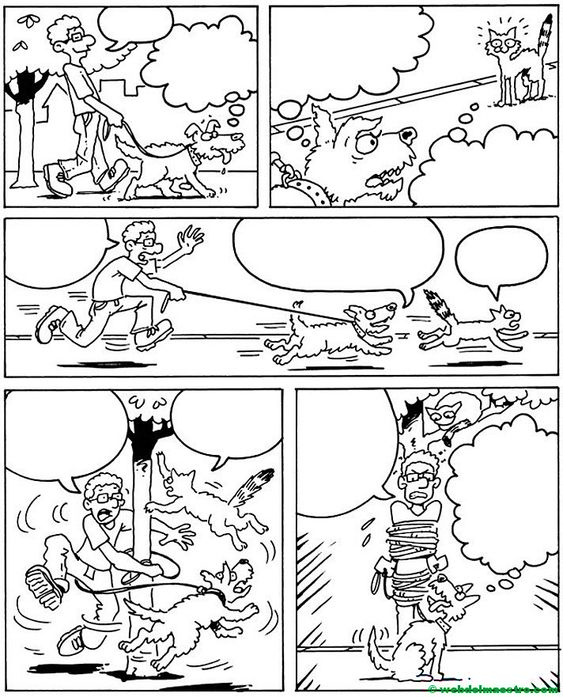 LINK: Como fazer história em quadrinhos https://www.youtube.com/watch?v=SNCENmUccscMATEMÁTICAPROBLEMAS ENVOLVENDO SIGNIFICADOS DA ADIÇÃO E DA SUBTRAÇÃO:JUNTAR, ACRESCENTAR, SEPARAR, RETIRAR, COMPARAR E COMPLETAR QUANTIDADES (EF03MA06)ATIVIDADE 1: VOCÊ SABIA QUE QUANDO DOMINAMOS UMA OPERAÇÃO, CONSEGUIMOS CALCULAR MENTALMENTE? VAMOS TENTAR?CALCULE MENTALMENTE, SEGUINDO O EXEMPLO: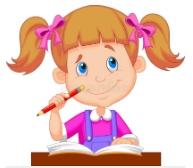 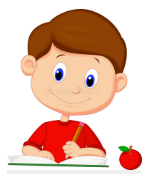 ATIVIDADE 2: A) CALCULE MENTALMENTE E ENCONTRE O OUTRO NÚMERO, QUE JUNTO AOS JÁ APRESENTADOS NOS CÍRCULOS, TENHAM COMO RESULTADO SEMPRE 1.000: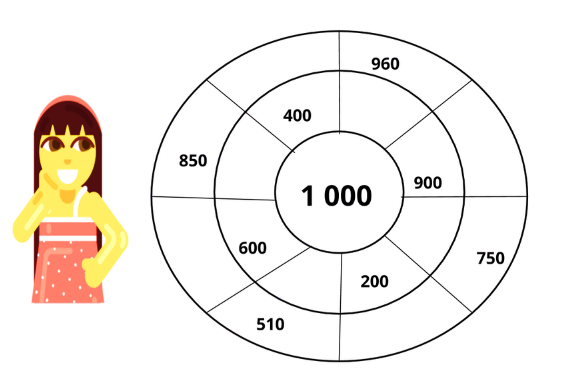 B) RESOLVA RAPIDAMENTE AS MULTIPLICAÇÕES PARA CHEGAR AO FINAL DA TRILHA. MARQUE O TEMPO QUE VOCÊ VAI LEVAR DO ÍNICIO AO FINAL.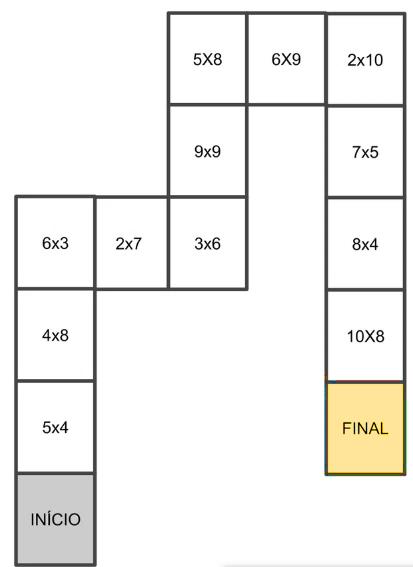 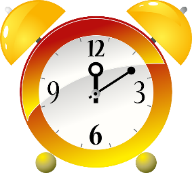 LINKS:Jogo de cálculo mental https://www.cokitos.pt/calculos-mentais-matematicas/play/ http://matematicadivertidagestao.blogspot.com.br/p/passatempos.htmlCIÊNCIAS/GEOGRAFIATEMAS CONTEMPORÂNEOS TRANSVERSAIS BNCC – ÉTICA (RESPEITO MÚTUO, JUSTIÇA, DIÁLOGO, SOLIDARIEDADE) / PLURALIDADE CULTURAL.OBSERVE ESSA IMAGEM: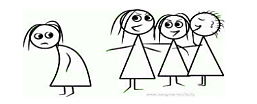 A) O QUE A IMAGEM ESTÁ MOSTRANDO?(    ) UM ATO DE RESPEITO COM O COLEGA.(    ) UM ATE DE AFETO E RESPEITO AO PRÓXIMO.(    ) UM ATO DE DESRESPEITO E DESAFETO AO COLEGA.(    ) UM ATO DE AMOR AO PRÓXIMO.B) VOCÊ ACHA CORRETA ESSA ATITUDE? POR QUÊ?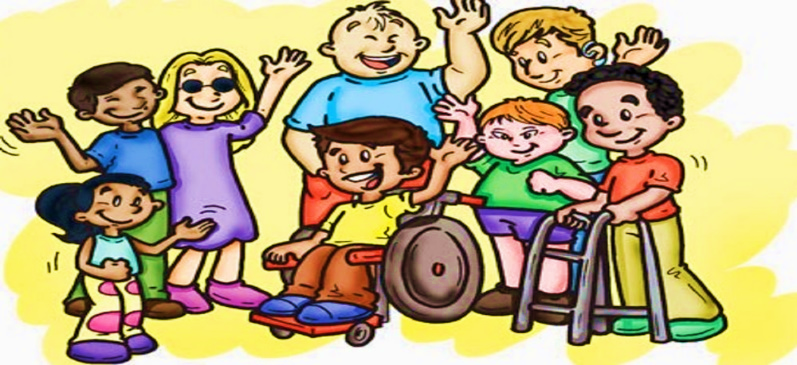 C) PROCURE NO DIAGRAMA PALAVRAS QUE FAZEM  BEM PARA AS PESSOAS, E ESCREVAS-AS NAS LINHAS ABAIXO: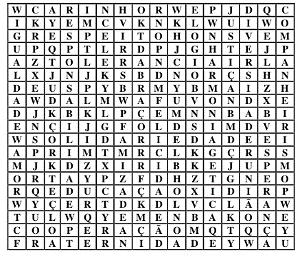 ________________________________________________________________________________________________________________________________________________________________________________________________________________________LINKS: Bullying não! https://www.youtube.com/watch?v=Oi3K9KDt_FYA importância de cada um no grupo https://www.youtube.com/watch?v=vb-3NdH75d0Diversidade – Tatiana Belink  https://www.youtube.com/watch?v=2zmQ0NunQDsIDENTIFICAR, EM SEUS LUGARES DE VIVÊNCIA, MARCAS DE CONTRIBUIÇÃO ECONÔMICA DE GRUPOS DE DIFERENTES ORIGENS (EF03GE02)ATIVIDADE 1: A) NOSSAS ROUPAS, HÁBITOS, COSTUMES E ESTILOS DE VIDA SÃO IGUAIS? POR QUE? ________________________________________________________________________B) PESQUISE COMO AS PESSOAS DA SUA REGIÃO FALAM AS PALAVRAS:C) LISTE ABAIXO ALGUNS HÁBITOS DO SEU DIA A DIA QUE SÃO HERANÇAS CULTURAIS DOS SEUS FAMILIARES, TAIS COMO AVÓS, BISAVÓS, TIOS. ESSES HÁBITOS E COSTUMES PODEM ESTAR RELACIONADOS AO MODO COMO VOCÊ SE VESTE, COMO SE ALIMENTA, QUAIS MÚSICAS OUVE, ENTRE OUTROS:________________________________________________________________________________________________________________________________________________________________________________________________________________________C) NO ESPAÇO A SEGUIR, PRODUZA UM DESENHO QUE RETRATE OS HÁBITOS QUE VOCÊ ANOTOU NA QUESTÃO ANTERIOR. FIQUE À VONTADE PARA PRODUZIR PEQUENAS HISTÓRIAS DENTRO DO SEU DESENHO:LINKS: Vídeo “Todos os povos’ https://www.youtube.com/watch?v=1TuiHeNltboTurma da Mônica – Povo brasileiro https://www.youtube.com/watch?v=BUsJFsz8GQYHISTÓRIAIDENTIFICAR  OS  MARCOS  HISTÓRICOS  DO  LUGAR  EM  QUE  VIVE  E COMPREENDER SEUS SIGNIFICADOS (EF03HI05)A) AS FIGURAS ABAIXO REPRESENTAM AS VÁRIAS ETAPAS QUE UMA PESSOA PASSA DURANTE A VIDA. CIRCULE A QUE SE APROXIMA DA FASE EM QUE VOCÊ ESTÁ:B) ASSIM COMO AS PESSOAS, AS CIDADES E OS ESPAÇOS DAS CIDADES TAMBÉM PASSAM POR FASES E MODIFICAÇÕES COM O PASSAR DOS ANOS. OBSERVE AS IMAGENS:AS IMAGENS ANTERIORES LEMBRAM ALGUM ESPAÇO QUE VOCÊ CONHECE? QUAL?_______________________________________________________________________C) COMPARANDO AS IMAGENS, VOCÊ ACHA QUE ELAS SÃO DA MESMA ÉPOCA? POR QUÊ?_____________________________________________________________________________________________________________________________________________________________________________________________________________________D) VOCÊ ACHA A ESCOLA UM LUGAR IMPORTANTE? _________________________DESENHE O ESPAÇO DA SUA ESCOLA  QUE VOCÊ MAIS GOSTA: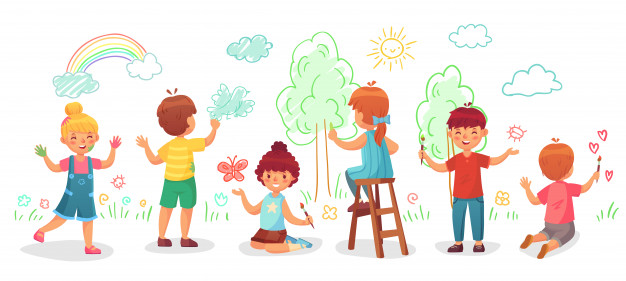 LINK: Quintal da cultura: Passado e futuro https://www.youtube.com/watch?v=hV6RdADuY80NÚMEROMENOS 10MENOS 100MENOS 20038737727777410525698700NÚMEROMAIS 10MAIS 100MAIS 2007686186386150226378400INÍCIOFINALVALORES SÃO ENSINAMENTOS QUE RECEBEMOS DESDE PEQUENOS E SÃO PASSADOS PELOS NOSSOS PAIS, PARA QUE POSSAMOS CRESCER SABENDO O QUE É CERTO E ERRADO. BULLYING NÃO É BRINCADEIRA!!! É UMA SITUAÇÃO QUE SE CARACTERIZA POR AGRESSÕES INTENCIONAIS, VERBAIS OU FÍSICAS, FEITAS DE MANEIRA REPETITIVA, POR UMA OU MAIS PESSOAS, FEITAS CONTRA UMA OU MAIS PESSOAS. DEVEMOS RESPEITAR AS PESSOAS DO JEITO QUE ELAS SÃO, SÓ ASSIM PODEREMOS SER RESPEITADOS TAMBÉM. QUANDO PRATICAMOS O BULLYING COM ALGUM COLEGA, DEIXAMOS ELE TRISTE, E ISSO NÃO É NADA LEGAL. FAÇA DIFERENTE, DIGA NÃO AO DESRESPEITO! E VIVA AS DIFERENÇAS!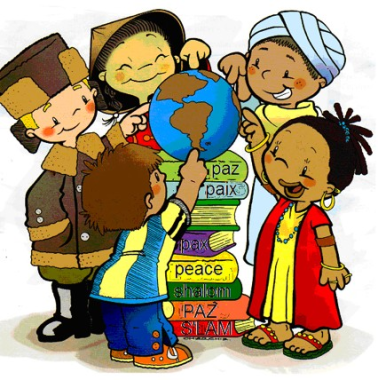           AS PESSOAS POSSUEM ESTILOS DE VIDA DIFERENTES, DE ACORDO COM A ÁREA QUE HABITAM, SEUS COSTUMES, TRADIÇÕES E DIVERSIDADE CULTURAL. POR ISSO, NOSSAS DIFERENÇAS ESTÃO RELACIONADAS COM OS LUGARES EM QUE TEMOS RELAÇÕES DE IDENTIDADE E AFETIVIDADE. O BRASIL É UM PAÍS MULTICULTURAL, POIS FOI FORMADO E CONSTRUÍDO POR PESSOAS DE VÁRIAS PARTES DO MUNDO. ISSO FAZ DO NOSSO PAÍS UM LUGAR COM UMA RICA DIVERSIDADE CULTURAL!JEITO DE ESCREVERJEITO DE FALARMENINOSALSICHAMENINABÊBADOMANDIOCA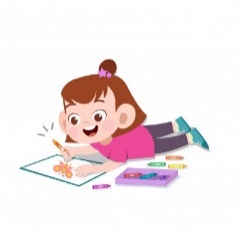 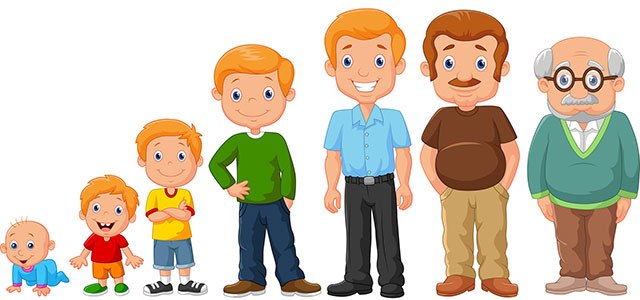 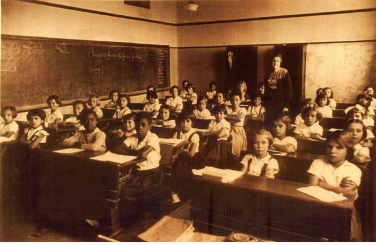 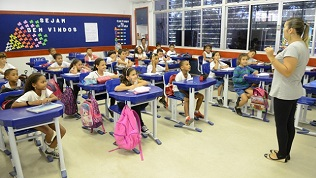 